United KingdomUnited KingdomUnited KingdomMay 2025May 2025May 2025May 2025SundayMondayTuesdayWednesdayThursdayFridaySaturday12345678910Early May bank holiday111213141516171819202122232425262728293031Spring bank holiday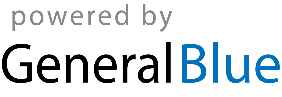 